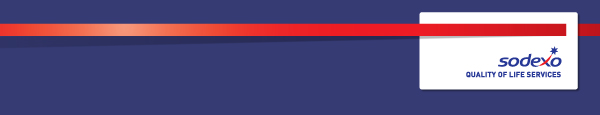 Function:Function:Function:FinanceFinanceFinanceFinanceFinanceFinanceFinanceFinanceFinanceJob:  Job:  Job:  Commercial Finance Controller, London Commercial Finance Controller, London Commercial Finance Controller, London Commercial Finance Controller, London Commercial Finance Controller, London Commercial Finance Controller, London Commercial Finance Controller, London Commercial Finance Controller, London Commercial Finance Controller, London Position:  Position:  Position:  Job holder:Job holder:Job holder:Date (in job since):Date (in job since):Date (in job since):Immediate manager 
(N+1 Job title and name):Immediate manager 
(N+1 Job title and name):Immediate manager 
(N+1 Job title and name):Head of Commercial Finance, North, HealthcareHead of Commercial Finance, North, HealthcareHead of Commercial Finance, North, HealthcareHead of Commercial Finance, North, HealthcareHead of Commercial Finance, North, HealthcareHead of Commercial Finance, North, HealthcareHead of Commercial Finance, North, HealthcareHead of Commercial Finance, North, HealthcareHead of Commercial Finance, North, HealthcareAdditional reporting line to:Additional reporting line to:Additional reporting line to:Position location:Position location:Position location:Greater LondonGreater LondonGreater LondonGreater LondonGreater LondonGreater LondonGreater LondonGreater LondonGreater London1.  Purpose of the Job – State concisely the aim of the job.  1.  Purpose of the Job – State concisely the aim of the job.  1.  Purpose of the Job – State concisely the aim of the job.  1.  Purpose of the Job – State concisely the aim of the job.  1.  Purpose of the Job – State concisely the aim of the job.  1.  Purpose of the Job – State concisely the aim of the job.  1.  Purpose of the Job – State concisely the aim of the job.  1.  Purpose of the Job – State concisely the aim of the job.  1.  Purpose of the Job – State concisely the aim of the job.  1.  Purpose of the Job – State concisely the aim of the job.  1.  Purpose of the Job – State concisely the aim of the job.  1.  Purpose of the Job – State concisely the aim of the job.  The post holder will support the Business Directors in all aspects of commercial decision making, financial performance, financial control, and contractual negotiations and discussions with both Project Co. and the Trust at certain Trusts in the portfolioThe role will be responsible for driving continuously improving financial performance, initiating and supporting local revenue and profit growth projects, and supporting the delivery of segment initiatives.Responsibility for accurate financial and management information and the management of a site-based finance functionThe post holder will support the Business Directors in all aspects of commercial decision making, financial performance, financial control, and contractual negotiations and discussions with both Project Co. and the Trust at certain Trusts in the portfolioThe role will be responsible for driving continuously improving financial performance, initiating and supporting local revenue and profit growth projects, and supporting the delivery of segment initiatives.Responsibility for accurate financial and management information and the management of a site-based finance functionThe post holder will support the Business Directors in all aspects of commercial decision making, financial performance, financial control, and contractual negotiations and discussions with both Project Co. and the Trust at certain Trusts in the portfolioThe role will be responsible for driving continuously improving financial performance, initiating and supporting local revenue and profit growth projects, and supporting the delivery of segment initiatives.Responsibility for accurate financial and management information and the management of a site-based finance functionThe post holder will support the Business Directors in all aspects of commercial decision making, financial performance, financial control, and contractual negotiations and discussions with both Project Co. and the Trust at certain Trusts in the portfolioThe role will be responsible for driving continuously improving financial performance, initiating and supporting local revenue and profit growth projects, and supporting the delivery of segment initiatives.Responsibility for accurate financial and management information and the management of a site-based finance functionThe post holder will support the Business Directors in all aspects of commercial decision making, financial performance, financial control, and contractual negotiations and discussions with both Project Co. and the Trust at certain Trusts in the portfolioThe role will be responsible for driving continuously improving financial performance, initiating and supporting local revenue and profit growth projects, and supporting the delivery of segment initiatives.Responsibility for accurate financial and management information and the management of a site-based finance functionThe post holder will support the Business Directors in all aspects of commercial decision making, financial performance, financial control, and contractual negotiations and discussions with both Project Co. and the Trust at certain Trusts in the portfolioThe role will be responsible for driving continuously improving financial performance, initiating and supporting local revenue and profit growth projects, and supporting the delivery of segment initiatives.Responsibility for accurate financial and management information and the management of a site-based finance functionThe post holder will support the Business Directors in all aspects of commercial decision making, financial performance, financial control, and contractual negotiations and discussions with both Project Co. and the Trust at certain Trusts in the portfolioThe role will be responsible for driving continuously improving financial performance, initiating and supporting local revenue and profit growth projects, and supporting the delivery of segment initiatives.Responsibility for accurate financial and management information and the management of a site-based finance functionThe post holder will support the Business Directors in all aspects of commercial decision making, financial performance, financial control, and contractual negotiations and discussions with both Project Co. and the Trust at certain Trusts in the portfolioThe role will be responsible for driving continuously improving financial performance, initiating and supporting local revenue and profit growth projects, and supporting the delivery of segment initiatives.Responsibility for accurate financial and management information and the management of a site-based finance functionThe post holder will support the Business Directors in all aspects of commercial decision making, financial performance, financial control, and contractual negotiations and discussions with both Project Co. and the Trust at certain Trusts in the portfolioThe role will be responsible for driving continuously improving financial performance, initiating and supporting local revenue and profit growth projects, and supporting the delivery of segment initiatives.Responsibility for accurate financial and management information and the management of a site-based finance functionThe post holder will support the Business Directors in all aspects of commercial decision making, financial performance, financial control, and contractual negotiations and discussions with both Project Co. and the Trust at certain Trusts in the portfolioThe role will be responsible for driving continuously improving financial performance, initiating and supporting local revenue and profit growth projects, and supporting the delivery of segment initiatives.Responsibility for accurate financial and management information and the management of a site-based finance functionThe post holder will support the Business Directors in all aspects of commercial decision making, financial performance, financial control, and contractual negotiations and discussions with both Project Co. and the Trust at certain Trusts in the portfolioThe role will be responsible for driving continuously improving financial performance, initiating and supporting local revenue and profit growth projects, and supporting the delivery of segment initiatives.Responsibility for accurate financial and management information and the management of a site-based finance functionThe post holder will support the Business Directors in all aspects of commercial decision making, financial performance, financial control, and contractual negotiations and discussions with both Project Co. and the Trust at certain Trusts in the portfolioThe role will be responsible for driving continuously improving financial performance, initiating and supporting local revenue and profit growth projects, and supporting the delivery of segment initiatives.Responsibility for accurate financial and management information and the management of a site-based finance function2. 	Dimensions – Point out the main figures / indicators to give some insight on the “volumes” managed by the position and/or the activity of the Department.2. 	Dimensions – Point out the main figures / indicators to give some insight on the “volumes” managed by the position and/or the activity of the Department.2. 	Dimensions – Point out the main figures / indicators to give some insight on the “volumes” managed by the position and/or the activity of the Department.2. 	Dimensions – Point out the main figures / indicators to give some insight on the “volumes” managed by the position and/or the activity of the Department.2. 	Dimensions – Point out the main figures / indicators to give some insight on the “volumes” managed by the position and/or the activity of the Department.2. 	Dimensions – Point out the main figures / indicators to give some insight on the “volumes” managed by the position and/or the activity of the Department.2. 	Dimensions – Point out the main figures / indicators to give some insight on the “volumes” managed by the position and/or the activity of the Department.2. 	Dimensions – Point out the main figures / indicators to give some insight on the “volumes” managed by the position and/or the activity of the Department.2. 	Dimensions – Point out the main figures / indicators to give some insight on the “volumes” managed by the position and/or the activity of the Department.2. 	Dimensions – Point out the main figures / indicators to give some insight on the “volumes” managed by the position and/or the activity of the Department.2. 	Dimensions – Point out the main figures / indicators to give some insight on the “volumes” managed by the position and/or the activity of the Department.2. 	Dimensions – Point out the main figures / indicators to give some insight on the “volumes” managed by the position and/or the activity of the Department.Revenue FY21:Up to £37mEBIT growth:EBIT growth:tbcGrowth type:n/aOutsourcing rate:n/aRegion  WorkforcetbctbcRevenue FY21:Up to £37mEBIT margin: EBIT margin: tbcGrowth type:n/aOutsourcing rate:n/aRegion  WorkforcetbctbcRevenue FY21:Up to £37mNet income growth:Net income growth:tbcGrowth type:n/aOutsourcing growth rate:n/aHR in Region tbctbcRevenue FY21:Up to £37mCash conversion:Cash conversion:tbcGrowth type:n/aOutsourcing growth rate:n/aHR in Region tbctbc3. 	Organisation chart – Indicate schematically the position of the job within the organisation. It is sufficient to indicate one hierarchical level above (including possible functional boss) and, if applicable, one below the position. In the horizontal direction, the other jobs reporting to the same superior should be indicated.4. Context and main issues – Describe the most difficult types of problems the jobholder has to face (internal or external to Sodexo) and/or the regulations, guidelines, practices that are to be adhered to.As an Ambassador to Sodexo, maintain a professional approach at all times and create strong relationships with internal and external stakeholdersSupport the operators in ensuring the contract is being interpreted correctly, service is delivered per the contract and revenues due are billed with suitable supporting documentation. Price any new variations or services to ensure profitable growth for SodexoEnsure all Sodexo Group Financial Policies are adhered to5.  Main assignments – Indicate the main activities / duties to be conducted in the job.Support the Operational leads in the management of the on-going complexities of the contract(s) and client(s) expectation across certain contractsInvolvement in discussions and negotiations with Trusts and Project Co, influencing decision makers to achieve the best possible outcome for SodexoProviding expert financial and commercial advice to operational management, driving financial performance through commercially sound decision making and analysisEnsure that Sodexo is billing in line with the mechanism(s) set out within the contractsEnsure contract variations are appropriately documented, calculated and accounted forTogether with the operators ensure that there is a robust process in place to facilitate the timely collection of debtAgreement of annual budgets and maintaining a robust forecasting process across the remit, identifying issues and opportunities and ensuring that the operations managers have plans in place to address themIdentify and crystallise opportunities and manage risks within the contracts, escalate these in a timely mannerWork with Management to scope, instigate and facilitate the delivery of budget and other targets/ initiatives that will drive financial performancePreparation of relevant, timely management information to equip the operators with the information required to make business decisionsEnsure the company’s reporting timetable is metEnsure all appropriate company finance and compliance policies including control of equipment, stocks and cash are complied with, carrying out regular audit checks of departments.Supervise and manage the site-based team, giving them clear direction, and including effective communication to ensure high levels of engagement.Provision of financial support for central projects and initiatives including the production and circulation of accurate MISupport the implementation and on-going delivery of Sodexo and Healthcare segment strategies as required, ensuring effective change management.Other duties as requested by the Head of Commercial Finance, North and the Finance Director6.  Accountabilities – Give the 3 to 5 key outputs of the position vis-à-vis the organization; they should focus on end results, not duties or activities.Credible relationships built with Project Co, Trusts and on-site team and strong engagement levels within own teamMonth-end reports, forecasts and budgets prepared accurately, in line with the timetable and reflect all known risks and opportunities. Robust financial controls and disciplines in place on site which adhere to Group policies, are compliant and receive “green“ auditsAll variations and new business priced effectively and are profitable upon deliveryRequests from Head of Commercial Finance, North, and Finance Director actioned to an acceptable standard and within timescales7.  Person Specification – Indicate the skills, knowledge and experience that the job holder should require to conduct the role effectivelyEssentialQualified accountant (CIMA, ACA, ACCA) with 5 year + post qualification experienceProven commercial acumen and negotiation skills gained through experience in dealing with complex contractsStrong communicator with the confidence to challenge, influence and support at all levelsDemonstrable experience in continuous improvement and driving financial performance.  The ability to keep focus on day-to-day performance whilst simultaneously pursuing longer-term opportunitiesAbility to work to tight deadlines and prioritise workloadProven ability to scope and deliver projectsAbility to build a strong and motivated finance teamA keen attention to detail Experienced Microsoft Office user with particular strength in excel modellingDesirableProven Healthcare industry experiencePFI contract experienceSystems experience (SAP)8.  Competencies – Indicate which of the Sodexo core competencies and any professional competencies that the role requires9.  Management Approval – To be completed by document owner